С 25.10. по 1.11.2021 г. В нашем саду «Алые паруса» прошла акция «Засветись! Стань заметнее в темноте»Целью акции была активизация деятельности детского сада по привлечению внимания участников дорожного движения к поведению детей на пешеходных переходах, проблеме детского дорожно-транспортного травматизма, а также пропаганде ношения на одежде световозвращающих элементов детьми дошкольного возраста. В рамках проведения акции дети и воспитатели Братцева Е.Ю. и Ермолина С.С, вышли на улицу и раздавали памятки прохожим. Ведь световозвращатель на одежде - на сегодняшний день реальный способ уберечь ребенка от травмы на неосвещенной дороге. Так же были розданы памятки родителям. Использование данных мероприятий способствует обогащению и расширению знаний детей о правилах дорожного движения. Фликер на одежде – на сегодняшний день реальный способ уберечь ребенка от травмы на неосвещенной дороге. Фликер позволяет водителю заметить пешехода на расстоянии от 150 до 300 метров и избежать наезда.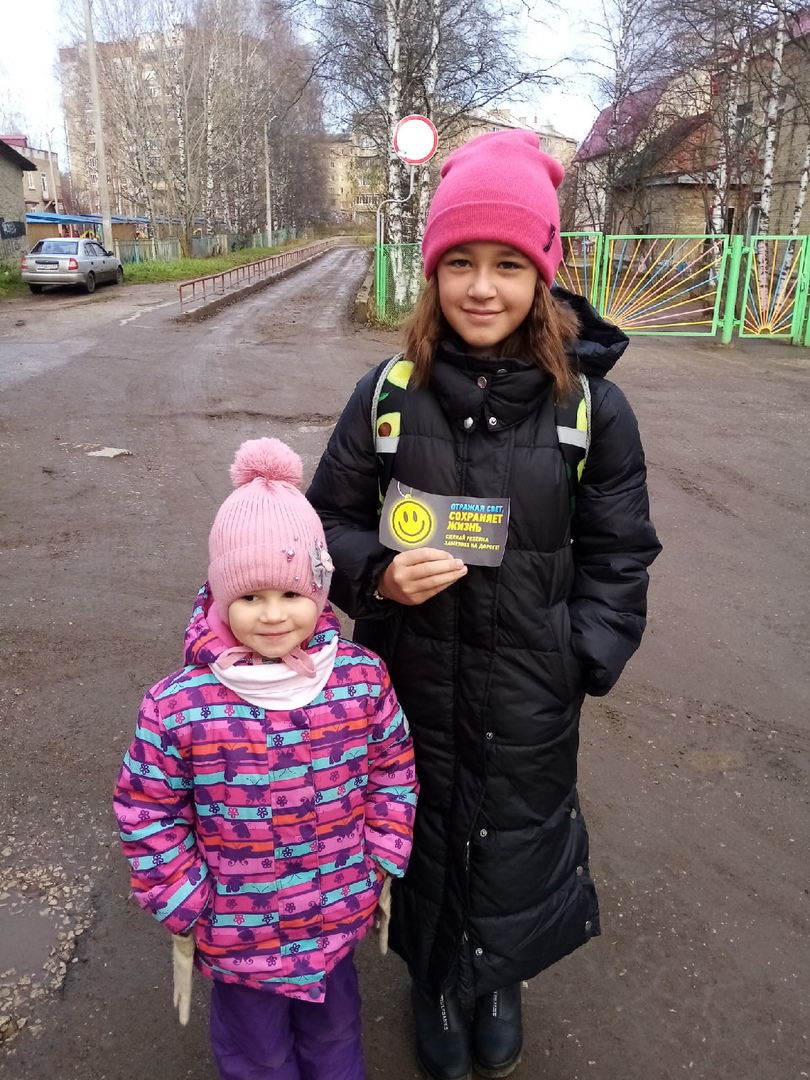 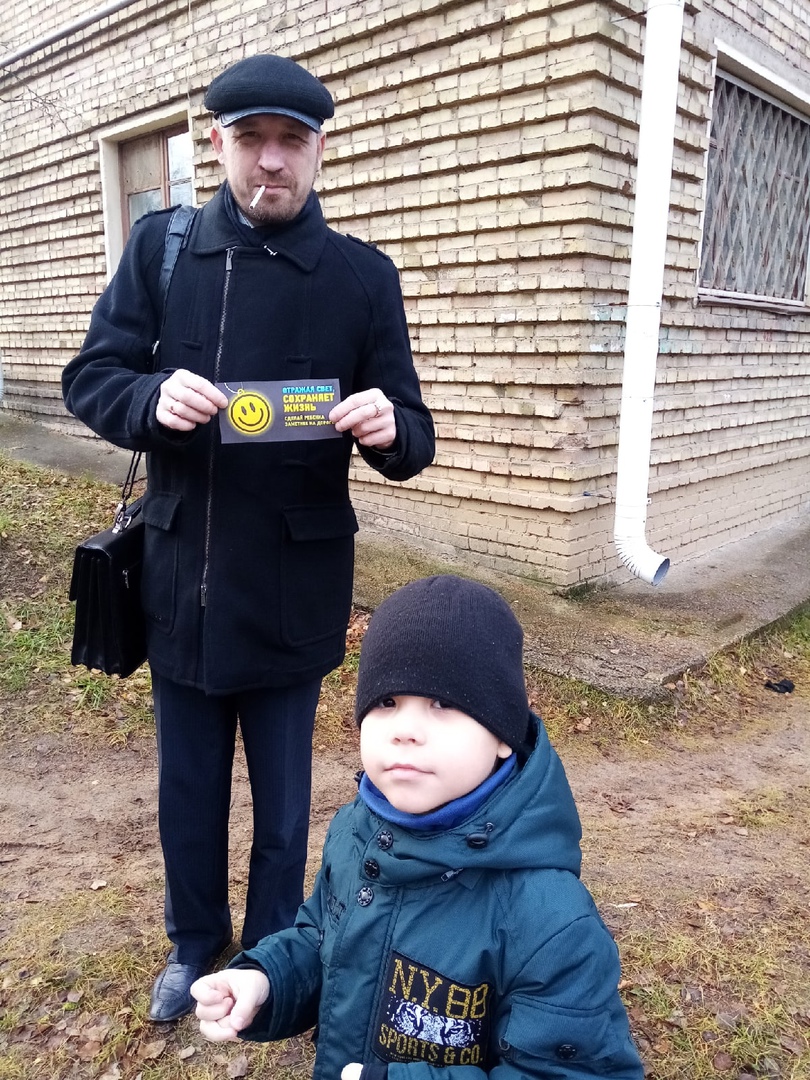 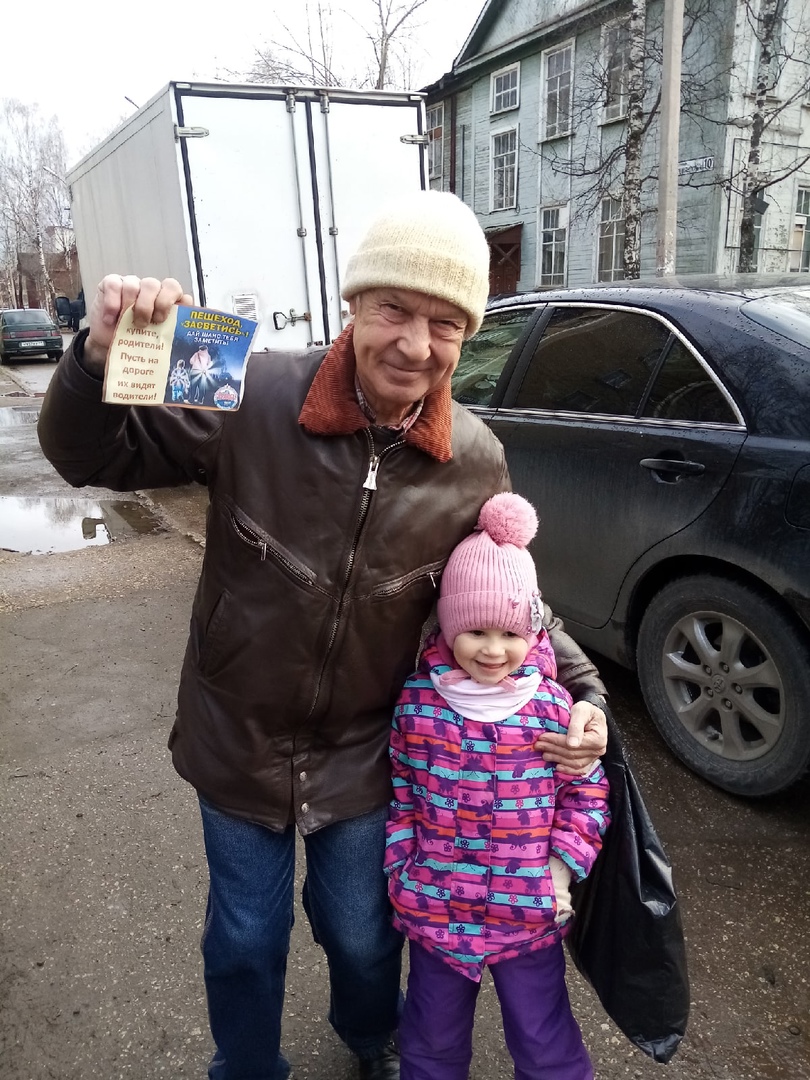 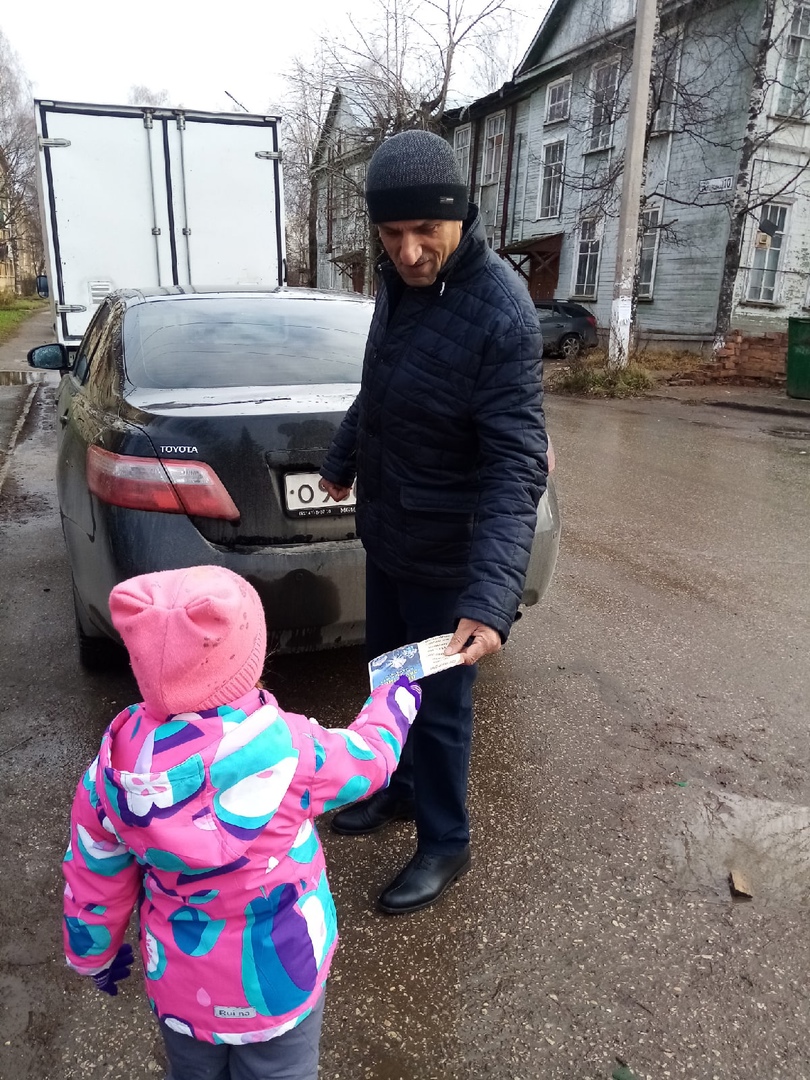 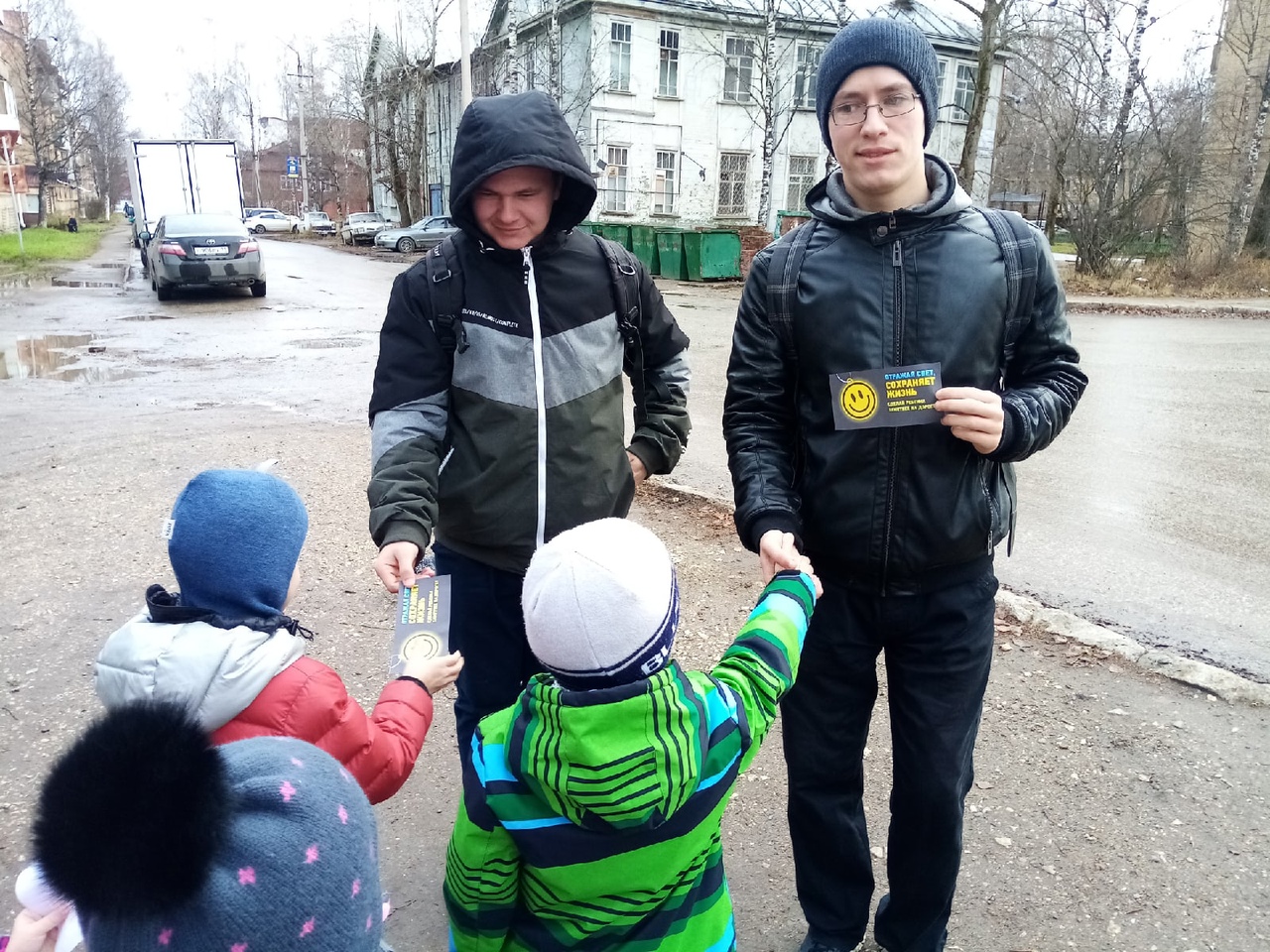 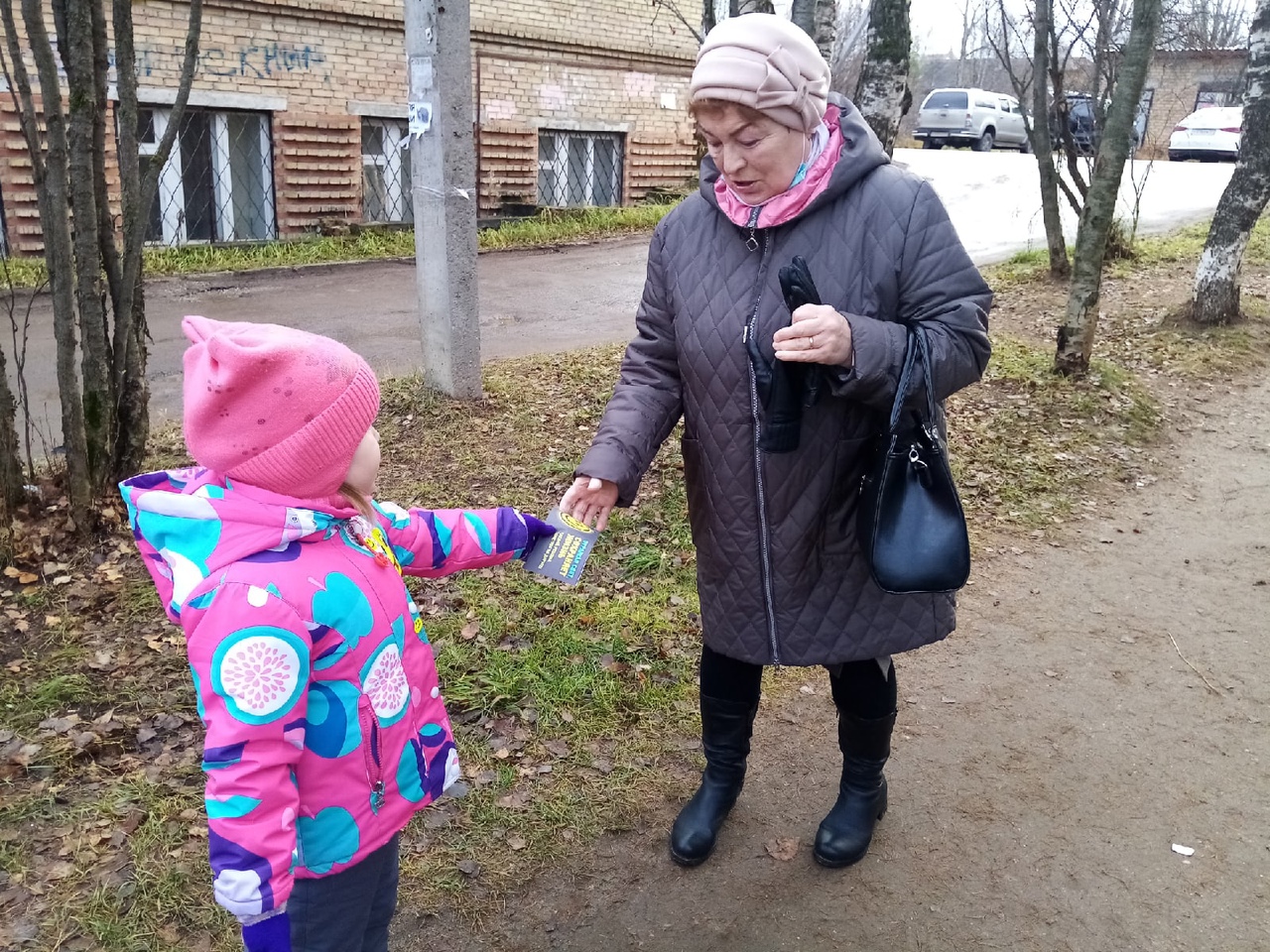 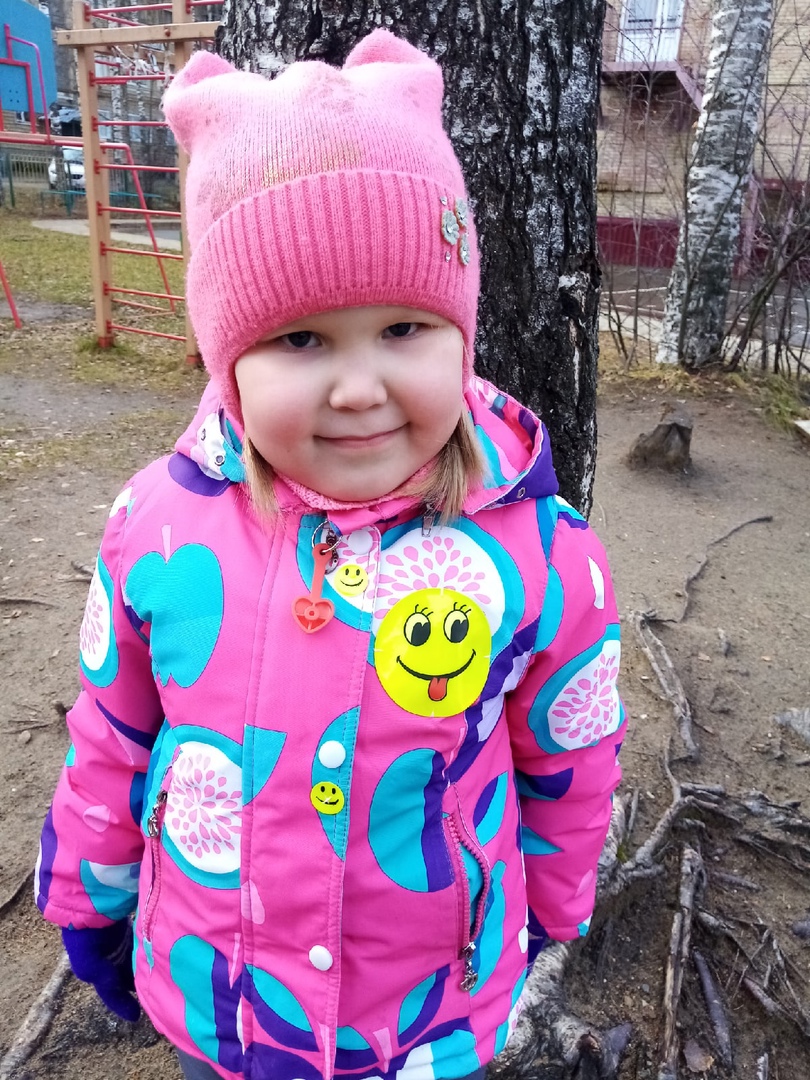 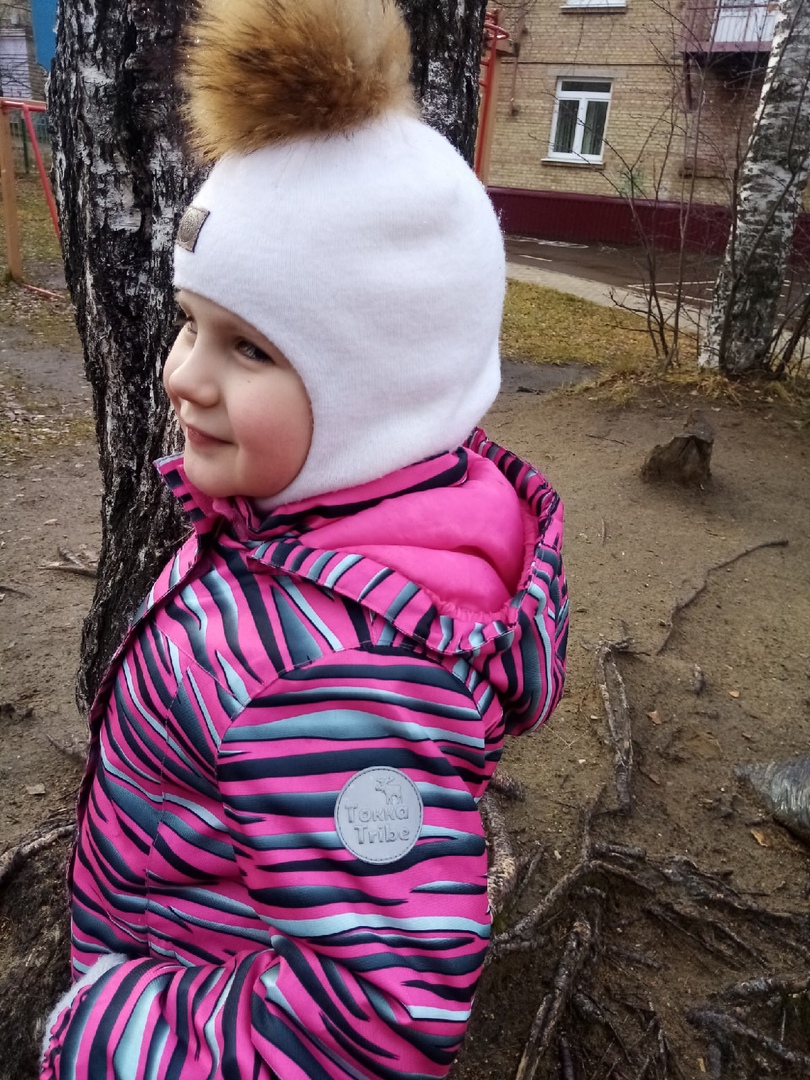 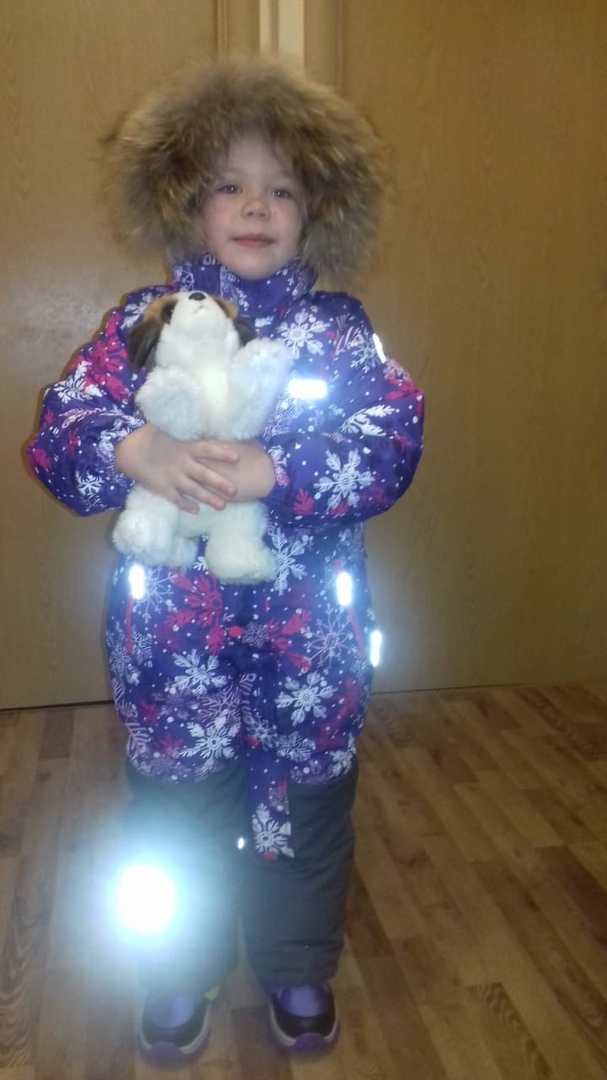 